CALENDARIO LITURGICO SETTIMANALEDal 29 Gennaio al 5 Febbraio  2017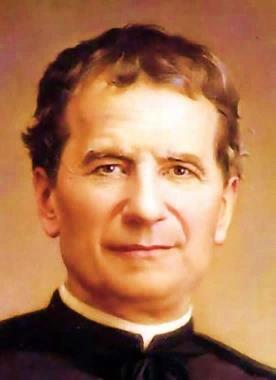 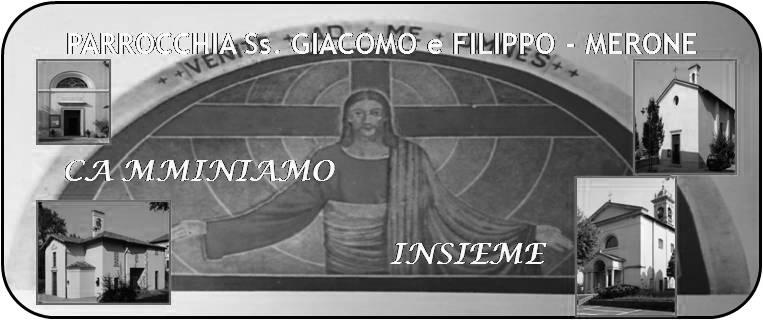 29 GENNAIO  2017                                          Anno V, n°202“Famiglia, tu sei l’anima del mondo”Dal messaggio della diocesi per la festa della famiglia:La prossima Festa della famiglia, che la Chiesa Ambrosiana celebra il 29 gennaio, si colloca in un momento particolare della vita ecclesiale. Lo scorso 19 marzo il Papa ci ha offerto l’Esortazione Apostolica “Amoris Laetitia”, affermando quanto sia importante per la Chiesa contemplare e annunciare la gioia dell’amore che si vive in famiglia: “La gioia dell’amore che si vive nelle famiglie è anche il giubilo della Chiesa” Partendo da questa affermazione che apre l’esortazione, ci sembra opportuno insistere perché le famiglie elaborino uno stile di vita che riaffermi nella concretezza la gioia dell’amore vissuto e l’attenzione alle persone che si incontrano nella quotidianità. Per quest’anno, proponiamo di continuare su questa “insistenza educativa” indicando questo tema: “L’ACCOGLIENZA COME STILE DI VITA” “Chi accoglie voi accoglie me, e chi accoglie me accoglie colui che mi ha mandato” [Mt10,40]. La festa della famiglia e la festa di don Bosco chi chiamano con forza a rinnovare il nostro sentirci famiglia che vive la chiesa, che vive l’amore di Gesù, che vive il Vangelo. L’oratorio per noi è uno dei luoghi dove negli anni tutti ci siamo sentiti in famiglia, la seconda famiglia dopo quella della nostra casa. Rinnoviamo allora il nostro impegno perchè le nostre famiglie riscoprano il gusto dello stare insieme nel nome di Gesù e educhino i nostri ragazzi a vivere l’oratorio, luogo di fede, di divertimento, di responsabilità, di crescita, DI FAMIGLIA.Don MarcoVITA  DI  COMUNITÀMartedì 31 Gennaio ore 18.00 santa messa con tutti i ragazzi e la comunità per la festa di san Giovanni Bosco protettore degli oratori Giovedì 2 Febbraio Festa della presentazione del Signore. La tradizione ci consegna questa festa come la festa della luce, la “ Candelora”. Alle ore 20.30 santa messa con processione dal campo dell’oratorio, benedizione del fuoco e delle candele fino in Chiesa parrocchiale accompagnati dalla schola cantorum. È l’occasione per riscoprire questa tradizione e viverla come comunità.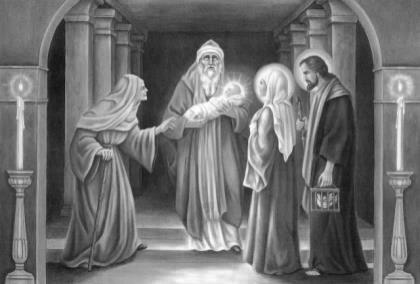 Venerdì 3 san Biagio vescovo, protettore della gola. Santa messa alle ore 8.00 e alle 18.00 con la benedizione del pane e delle gole.Venerdì 20 ore 21.00 in oratorio consiglio pastorale parrocchialeVenerdì 3 ore 20.30 presso i padri passionisti incontro per persone separate, divorziate, in nuova unione.Lunedì 6 febbraio ore 14.30 santa messa in onore di sant’Agata, patrona delle donne. A seguire in oratorio tombolata e rinfresco.Con il mese di marzo avrà inizio il corso per fidanzati per le parrocchie di Merone e Monguzzo. Chi desiderasse iscriversi si rivolga al parroco per un momento di incontro e conoscenzaCominciamo a preparare il cuore e la vita per il grande evento che coinvolgerà la nostra parrocchia della visita della madonna di Fatima nei giorni dal 19 al 26 febbraio. Martedì dopo catechismo, giovedì dopo catechismo e domenica 5 dopo le sante messe sarà possibile acquistare i nastri bianchi e azzurri per abbellire le nostre case in occasione dei giorni della festa. “O Vergine Santa, Madre di Gesù e Madre nostra, che sei apparsa a Fatima ai tre pastorelli per recare al mondo un messaggio di pace e di salvezza, io mi impegno ad accogliere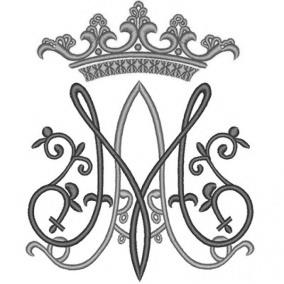  questo tuo messaggio.Mi consacro oggi al tuo Cuore Immacolato, per appartenere così più perfettamente a Gesù. Aiutami a vivere fedelmente la mia consacrazione con una vita tutta spesa nell'amore di Dio e dei fratelli, sull'esempio della tua vita.In particolare Ti offro le preghiere, le azioni, i sacrifici della giornata, in riparazione dei peccati miei e degli altri, con l'impegno di compiere il mio dovere quotidiano secondo la volontà del Signore.Ti prometto di recitare ogni giorno il Santo Rosario, contemplando i misteri della vita di Gesù, intrecciati ai misteri della tua vita.Voglio vivere sempre da vero figlio tuo e cooperare perché  tutti Ti conoscano e amino come Madre di Gesù, vero Dio e unico nostro Salvatore. Così sia.”DOM.29S. Famiglia di Gesù, Maria e Giuseppe7.30  8.3010.3018.00Rigamonti Carloa S. Caterina: Borgonovo Giuseppe e TeresinaS. Messa Solenne per tutte le Famiglie Corti VittorioLUN. 30Feria  8.0018.00a S. Caterina: S. Messa Molteni RinoMAR. 31S. Giovanni Bosco18.00Rodolfo Negri, Colpo Amelia, Beltrame Carlo MER. 1b. Andrea Carlo Ferrari18.00a S. Francesco: Invernizzi Augusta GIO. 2Presentazione del Signore16.0018.0020.30alla residenza Anziani: S. Messa a S. Caterina: Int. OfferenteS. MessaVEN. 3San Biagio8.00 18.00s. MessaBorgonovo Teresa, Luigi, Amedeo VerganiSAB. 4Messe Vigiliare15.0017.0018.00Confessioni DOM. 5V dopo l’Epifania7.30  8.3010.3018.00S. Messa a S. Caterina: Borgonovo , Oggioni, CesanaS. Messa Solenne per tutte le Famiglie Pisapia e Picilli( legato)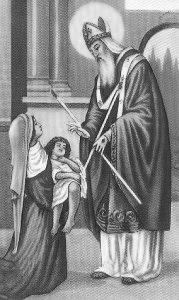 